В соответствии с Законом Краснодарского края от 23 декабря 2019 г.       № 4202-КЗ «О внесении изменений в Закон Краснодарского края «Об охране зеленых насаждений в Краснодарском крае», руководствуясь уставом Николенского сельского поселения Гулькевичского района, п о с т а н о в л я ю:1. Признать утратившими силу постановление администрации Николенского сельского поселения Гулькевичского района от 22 августа 2016 г. № 128 «Об утверждении Положения о порядке создания и ведения реестра зеленых насаждений на территории Николенского сельского поселения Гулькевичского района».2. Главному специалисту администрации Николенского сельского поселения Гулькевичского района (Суббота О.Е.) обнародовать настоящее постановление в специально установленных местах для обнародования муниципальных правовых актов органов местного самоуправления Николенского сельского поселения Гулькевичского района, посредством размещения в специально установленных местах, согласно постановления администрации Николенского сельского поселения Гулькевичского района от 5 февраля 2016 г. № 17 «О процедуре обнародования, определении мест обнародования муниципальных правовых актов органов местного самоуправления Николенского сельского поселения Гулькевичского района», обеспечивающих беспрепятственный доступ к тексту муниципального правового акта:1) в здании администрации Николенского сельского поселения Гулькевичского района, расположенного по адресу: с. Николенское, ул. Октябрьская, 86;2) в помещении сельской библиотеки муниципального казенного учреждения Центр культуры и досуга Николенского сельского поселения Гулькевичского района, расположенного по адресу: с. Николенское, ул. Мира, 23 В. и разместить в информационно – телекоммуникационной сети «Интернет».3. Контроль за выполнением постановления оставляю за собой.4. Постановление вступает в силу после его официального обнародования.Глава Николенского сельского поселенияГулькевичского района                                                               Д.А. Пахомов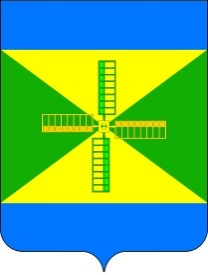 АДМИНИСТРАЦИЯ НИКОЛЕНСКОГО СЕЛЬСКОГО ПОСЕЛЕНИЯ ГУЛЬКЕВИЧСКОГО РАЙОНАПОСТАНОВЛЕНИЕАДМИНИСТРАЦИЯ НИКОЛЕНСКОГО СЕЛЬСКОГО ПОСЕЛЕНИЯ ГУЛЬКЕВИЧСКОГО РАЙОНАПОСТАНОВЛЕНИЕАДМИНИСТРАЦИЯ НИКОЛЕНСКОГО СЕЛЬСКОГО ПОСЕЛЕНИЯ ГУЛЬКЕВИЧСКОГО РАЙОНАПОСТАНОВЛЕНИЕАДМИНИСТРАЦИЯ НИКОЛЕНСКОГО СЕЛЬСКОГО ПОСЕЛЕНИЯ ГУЛЬКЕВИЧСКОГО РАЙОНАПОСТАНОВЛЕНИЕАДМИНИСТРАЦИЯ НИКОЛЕНСКОГО СЕЛЬСКОГО ПОСЕЛЕНИЯ ГУЛЬКЕВИЧСКОГО РАЙОНАПОСТАНОВЛЕНИЕАДМИНИСТРАЦИЯ НИКОЛЕНСКОГО СЕЛЬСКОГО ПОСЕЛЕНИЯ ГУЛЬКЕВИЧСКОГО РАЙОНАПОСТАНОВЛЕНИЕот17.02.2020№15с. Николенское с. Николенское с. Николенское с. Николенское с. Николенское с. Николенское О признании утратившим силу постановления администрации Николенского сельского поселения Гулькевичского района от 22 августа 2016 г. № 128 «Об утверждении Положения о порядке создания и ведения реестра зеленых насаждений на территории Николенского сельского поселения Гулькевичского района»О признании утратившим силу постановления администрации Николенского сельского поселения Гулькевичского района от 22 августа 2016 г. № 128 «Об утверждении Положения о порядке создания и ведения реестра зеленых насаждений на территории Николенского сельского поселения Гулькевичского района»О признании утратившим силу постановления администрации Николенского сельского поселения Гулькевичского района от 22 августа 2016 г. № 128 «Об утверждении Положения о порядке создания и ведения реестра зеленых насаждений на территории Николенского сельского поселения Гулькевичского района»О признании утратившим силу постановления администрации Николенского сельского поселения Гулькевичского района от 22 августа 2016 г. № 128 «Об утверждении Положения о порядке создания и ведения реестра зеленых насаждений на территории Николенского сельского поселения Гулькевичского района»О признании утратившим силу постановления администрации Николенского сельского поселения Гулькевичского района от 22 августа 2016 г. № 128 «Об утверждении Положения о порядке создания и ведения реестра зеленых насаждений на территории Николенского сельского поселения Гулькевичского района»О признании утратившим силу постановления администрации Николенского сельского поселения Гулькевичского района от 22 августа 2016 г. № 128 «Об утверждении Положения о порядке создания и ведения реестра зеленых насаждений на территории Николенского сельского поселения Гулькевичского района»